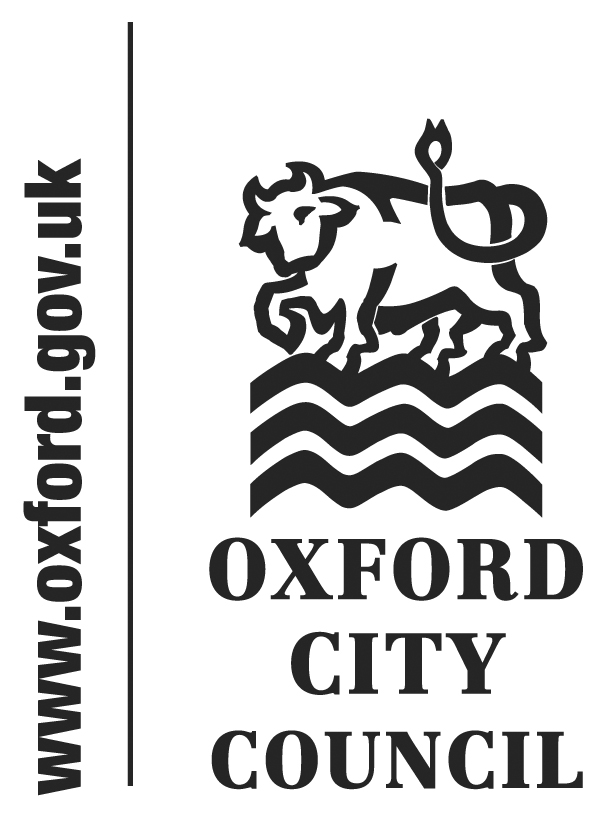 SCRUTINY WORK PLANMay 2016 – July 2016Published on: 27/5/16The Scrutiny Committee agrees a work plan every year detailing selected issues that affect Oxford or its inhabitants.  Time is allowed within this plan to consider topical issues as they arise throughout the year as well as decisions to be taken by the City Executive Board.  This document represents the work of scrutiny for the remainder of the 2016/17 Council year and will be reviewed monthly by the Scrutiny Committee.  The work plan is based on suggestions received from all elected members and senior council officers.  Members of the public can also contribute topics for inclusion in the scrutiny work plan by completing and submitting our suggestion form.  The following criteria may be used by the Scrutiny Committee to evaluate and prioritise suggested topics:Is the issue controversial / of significant public interest?Is it an area of high expenditure?Is it an essential service / corporate priority?Can Scrutiny influence and add value?Some topics will be considered at Scrutiny Committee meetings and others will be delegated to two standing panels.  Items for more detailed review will be considered by time-limited review groups.The Committee will review the Council’s Forward Plan at each meeting and decide which executive decisions it wishes to comment on before the decision is made.  The Council also has a “call in” process which allows decisions made by the City Executive Board to be reviewed by the Scrutiny Committee before they are implemented. Scrutiny Committee and Standing Panel responsibility and membershipCurrent and planned review groupsIndicative timings of 2016/17 review panels4 July 2016 – provisional reports5 September 2016 – provisional reportsOther 2016-17 Scrutiny Committee meeting dates: 7 June, 4 July, 5 September, 6 October, 7 November, 6 December, 30 January, 28 February, 27 March & 2 MayProvisional 2016-17 standing panel meeting dates: 30 June, 8 Sept, 8 Dec, 16 Jan, 1 Feb and 29 March (Finance); 7 July, 5 Oct,  9 Nov, 1 March, 3 May (Housing)Outstanding items from 2015/16 work planThese are items from the previous work plan that have not been considered.  When selecting and prioritising items for the scrutiny work plan, members are asked to apply the following criteria:- Is the issue controversial / of significant public interest? (P)- Is it an area of high expenditure? (F)- Is it an essential service / corporate priority? (E)- Can Scrutiny influence and add value? (I)To assist the Committee in its decision making the Scrutiny Officer has provided some suggested scores against these items:2 = Yes / High	1 = Moderate / Some constraints		0 = None / LittleItems included in the 2015/16 work plan that have not been completedDecisions listed on the Forward Plan that have previously been selected for pre-decision scrutinyThe following review groups have concluded but the Committee may wish to monitor progress: Long list of suggestions for 2016/17 scrutiny work plan These are new suggestions that have been made by Councillors. When selecting and prioritising items for the scrutiny work plan, members are asked to apply the following criteria:- Is the issue controversial / of significant public interest? (P)- Is it an area of high expenditure? (F)- Is it an essential service / corporate priority? (E)- Can Scrutiny influence and add value? (I)The Scrutiny Officer has provided some suggested scores against these items. Members may wish to review and re-prioritise these:2 = Yes / High1 = Moderate / Some constraints0 = None / LittleItems for Scrutiny Committee meetingsItems for Housing Panel meetingsItems for Finance Panel meetingsCommitteeRemitNominated councillorsScrutiny CommitteeOverall management of the Council’s scrutiny function.Cllrs Azad, Chapman, Coulter, Fry, Gant, Hayes, Henwood, Pegg, Simmons, Taylor, Tidball, Wilkinson.Finance (TBC)Finance and budgetary issues and decisionsTBCHousing (TBC) Strategic housing and landlord issues and decisionsTBCTopicScopeNominated councillorsBudget Review 2016/17To review the Council’s 2016/17 draft budget and medium term financial planFinance Panel Members Equality & DiversityTo review barriers faced by under-represented groups in employment and anti-discrimination practices.Cllrs Hayes (Chair), Altaf-Khan, Taylor & ThomasScrutiny ReviewAugAugSeptSeptOctOctNovNovDecDecJanJanFebFebMarchMarchAprilAprilMayMayReview 1 (TBC)Budget Review 2016/17Review 2 (TBC)ScopingEvidence gathering ReportingEducational AttainmentScrutiny itemTo consider an independent report on the Council’s educational attainment investments produced by Oxford Brookes University.Councillor Pat Kennedy – Young People, Schools & SkillsTim Sadler, Executive Director for Community ServicesGraffiti preventionScrutiny itemTo consider the appreciative inquiry and focus group around graffiti and other initiatives to solve the issues long term.Councillor John Tanner – Climate Change & Cleaner Greener OxfordDaryl Edmunds, Anti-social Behaviour Investigation Team LeaderFusion Lifestyle performanceScrutiny itemTo monitor an annual Fusion Lifestyle contract performance dashboard.Councillor Linda Smith – Leisure, Parks & SportLucy Cherry, Leisure Performance ManagerFusion Lifestyle’s 2016/2017 Annual Service PlanForward Plan itemThe report will recommend that the City Executive Board endorse Fusion Lifestyle’s Annual Service Plan for the management of the Council’s leisure facilities for 2016/17.Councillor Linda Smith – Leisure, Parks & SportLucy Cherry, Leisure Performance ManagerGrant Allocations to Community & Voluntary OrganisationsForward Plan itemTo consider a report on the allocation of grants to the community and voluntary organisations for 2017/2018.Councillor Christine Simm – Culture & CommunitiesJulia Tomkins, Grants & External Funding OfficerSustainable Energy Action Plan (SEAP) for OxfordForward Plan itemThis report will request approval of our aims, objectives and emisson reduction target for the City and adoption of the action plan attached to the Sustainable Energy Strategy.Councillor John Tanner – Climate Change & Cleaner Greener OxfordMairi Brookes, OxFutures Programme ManagerPlanning Annual Monitoring ReportForward Plan itemTo consider the effectiveness of planning policies contained within Oxford’s Local Development Plan.Councillor Alex Hollingsworth, Planning and Regulatory ServicesRebekah Knight, PlannerReview of Oxford City Council’s Tree Management PolicyForward Plan itemThe Tree Management Policy was adopted in 2008 and last reviewed in 2011.  If the Tree Management Policy needs to be reviewed then a report will be submitted to CEB.Councillor Linda Smith – Leisure, Parks & SportStuart Fitzsimmons, Parks and Open Spaces ManagerTransfer Station for Recycled MaterialForward Plan itemProposal to create and operate a Council managed Transfer Station for City collected co-mingled recyclate, green waste, street arisings and engineering works spoil.Councillor John Tanner – Climate Change & Cleaner Greener OxfordRoy Summers, Deputy Head of Direct ServicesRecommendation Monitoring – InequalityScrutiny itemTo monitor progress and implementation following the recommendations of the Inequality Panel.Councillor Bob Price –Corporate Strategy & Economic DevelopmentVal Johnson, Policy & Partnership Team LeaderAgenda itemDescriptionCommentLead OfficerPFEITotalComplaints received by the City CouncilTo monitor complaints made about the City Council.Lower priority item for the Committee.  Complaints to be included in 2016/17 performance reportsMike Newman, Corporate Affairs Lead11226Heritage listing processTo receive an update on the heritage listing process now that heritage assets are given more prominence in planning decisionsLower priority item for the Committee.  Reports to CEB not selected for pre-decision scrutiny.Sarah Harrison, Principle Planner21115Member involvement in  HR policy, appeals, hearingsTo consider whether the Council would benefit from having a different arrangement in place (e.g. a Personnel Committee).Higher priority item for the Committee.  Would require a review group or one-off panel.Simon Howick, Corporate Lead – HR/OD01225Public CommunicationsTo receive an update on changes to the Council communications and reputation management.Lower priority item for the Committee.Gerry Mcilwaine, Communications Manager11114Maintenance of roads and pavementsTo consider contracting arrangements, the quality of sub- work and how this is monitored.Lower priority item for the Committee.  Little opportunity to influence.Shaun Hatton, Highways & Engineering Manager21104Agenda itemDescriptionLead OfficerPFEITotalReview of Oxford City Council’s Tree Management PolicyThe Tree Management Policy was adopted in 2008 and last reviewed in 2011.  If the Tree Management Policy needs to be reviewed then a report will be submitted to CEB.Stuart Fitzsimmons, Parks and Open Spaces Manager22228Youth Ambition StrategyThe Youth Ambition Strategy will be renewed in 2017 following a needs assessment.Hagan Lewisman, Active Communities Manager22228Grant Allocations to Community & Voluntary OrgsTo consider a report on the allocation of grants to the community and voluntary organisations for 2017/2018.Julia Tomkins, Grants & External Funding Officer22228Planning Annual Monitoring ReportTo consider the effectiveness of planning policies contained within Oxford’s Local Development Plan.Rebekah Knight, Planner22228Waterways PSPOThe report will contain a proposal to the CEB to introduce a Public Spaces Protection Order for certain behaviours on Oxford waterways.Richard Adams, Community Safety & Resilience Manager22228Transfer Station for Recycled MaterialProposal to create and operate a Council managed Transfer Station.Roy Summers, Deputy Head of Direct Services12227Guest Houses Review Group - Recommendation monitoring To monitor progress and implementation following the recommendations of the Guest Houses Review Group.Richard Adams, Community Safety & Resilience ManagerCycling Review Group – Recommendation monitoringTo monitor progress and implementation following the recommendations of the Cycling Review GroupMai Jarvis, Environmental Quality Team ManagerInequality Panel -Recommendation monitoring To monitor progress and implementation following the recommendations of the Inequality Panel.Val Johnson, Policy & Partnerships Team ManagerAgenda itemDescriptionLead OfficerPFEITotalSuggested approachDevolution plans for OxfordshireTo monitor the progress of devolution proposals for Oxfordshire.Caroline Green, Assistant Chief Executive22228Scrutiny item / Review GroupCouncil Tax support schemeTo consider spend and impacts of the Council’s discretionary Council Tax support scheme.Tanya Bandekar, Revenues and Benefits Service Manager22228Scrutiny / Finance Panel itemDiscretionary Housing PaymentsTo monitor Discretionary Housing Payments spend mid-way through the year.Paul Wilding, Revenue & Benefits Programme Manager22228Scrutiny itemPublic Spaces Protection OrdersTo monitor the impacts of PSPOs in the city, including the numbers and types of early interventions and enforcement actions.Richard Adams, Community Safety and Resilience Manager22228Scrutiny itemOversight of HMO planning permissions	To consider member oversight of HMO planning decisions (currently delegated) including the numbers of rooms HMOs in the street etc.Patsy Dell, Head of Planning and Regulatory22228Scrutiny item / consider in other itemsCorporate Performance To monitor quarterly performance against a set of service measures chosen by the Committee.N/A22228Scrutiny itemLocal PlanTo consider one or more aspects of the Local Plan which is subject to reviewPatsy Dell, Head of Planning and Regulatory22217Scrutiny item Fusion Lifestyle performanceTo monitor an annual Fusion Lifestyle contract performance dashboard.Ian Brooke, Head of Community Services22217Scrutiny itemAssessing disabled impacts in planningTo consider how the Council fulfils its duty to assess the impacts on disabled people of new developments and changes of use, including for businesses and private and social sector housing, and whether conditions are enforced.Patsy Dell, Head of Planning and Regulatory21216Scrutiny item / Review GroupCyclingTo consider how the Council can work better with the County Council to encourage cycling.Mai Jarvis, Environmental Quality Team Manager21216Combine with cycling updateGraffiti preventionTo consider the appreciative inquiry and focus group around graffiti and other initiatives to solve the issues long term.Daryl Edmunds, Anti-social Behaviour Investigation Team Leader21126Scrutiny itemAir qualityTo consider ways of improving air quality in the worst areas (e.g. the city centre)Mai Jarvis, Environmental Quality Team Manager21216Scrutiny itemICT updateTo consider lessons learned and issues faced by elected members following the recent IT migration.Paul Fleming, Chief Technology and Information Manager02215Scrutiny itemDesign Review PanelTo consider the work and effectiveness of the Oxford Design Review Panel.Sarah Harrison, Principle Planner11125Scrutiny itemDisabled Students’ AllowanceTo consider the impacts of cuts to Disabled Students’ Allowance on disabled students in the City.N/A21205Scrutiny itemOxfordshire Growth Board To monitor agendas and minutes published by the Board.Paul Staines, Growth Board Programme Manager21115Scrutiny item / circulate paperworkHealth and Wellbeing BoardTo receive an update on the work of Oxfordshire Health and Wellbeing Board by the Council’s representative on the BoardAndrew Brown, Scrutiny Officer21115Scrutiny itemHealth scrutiny updateTo receive an update on health scrutiny activities from the Council’s representative on Oxfordshire Joint Health Overview & Scrutiny Committee (HOSC).Andrew Brown, Scrutiny Officer21115Annual HOSC report to be circulatedPolice and Crime Panel updateTo receive an update on police and crime scrutiny activities by the Council’s representative on Thames Valley Police and Crime Panel (PCP).Andrew Brown, Scrutiny Officer21115Scrutiny item / annual PCP report to be circulatedWorkplace parking leviesTo consider the pros and cons of workplace parking charges in Oxford.N/A21104Refer to County Council Housing performance Quarterly reports on Council performance against a set of selected housing measures.N/A22228Housing Panel itemResponse to national policy changesTo receive a briefing on the City Council’s responses to Government housing and welfare policy changes.David Edwards, Executive Director of Regeneration and Housing22228Housing Panel itemHomelessness prevention fundingTo receive an update on homelessness prevention funding from April 2017, including the expected impacts of County Council funding cuts and plans to mitigate these.Ossi Mosley, Rough Sleeping & Single Homelessness Officer22228Housing Panel itemRough SleepingTo consider how the Council deals with rough-sleepers including those with no recourse to public funds.Ossi Mosley, Rough Sleeping & Single Homelessness Officer22228Scrutiny / Housing Panel itemTower block refurbishment To receive a progress update and consider lessons learned following the increase in the budget for the tower block refurbishment project.Stephen Clarke, Head of Housing & Property 22228Housing Panel itemGreat EstatesTo receive an update on progress made in developing masterplans for estates and working up and delivering a rolling programme of priority improvement schemes.Martin Shaw, Property Services Manager22228Housing Panel itemA Housing Company for OxfordTo monitor progress of the Housing Company for Oxford in its first year of operation.David Edwards, Executive Director of Regeneration & Housing22228Housing Panel itemRents performanceTo monitor the Council’s rents performance including current and former tenant arrears.Tanya Bandekar, Revenue & Benefits Service Manager22228Housing Panel itemEmpty Property StrategyTo consider a refresh of the Empty Property Strategy 2013-18, including the numbers of empty homes, rates of under-use of second homes and policies to discourage under-use.Mel Mutch, Empty Residential Property Officer21227Housing Panel itemTenant satisfactionTo monitor tenant satisfaction survey results. Bill Graves, Landlord Services Manager12227Housing Panel itemLeaseholder relationshipsTo consider Council relationships with leaseholders including the views of individual leaseholders.Bill Graves, Landlord Services Manager12227Housing Panel itemEnergy Strategy – Housing & PropertyTo consider past, current and future work around energy in Housing, and Housing & Property’s approach to Energy and fuel poverty in its own domestic housing stock.Deborah Haynes, Energy Efficiency Projects Officer12227Housing Panel itemService chargesTo consider the scope for raising service charges on Council housing to mitigate reduced rental income.Stephen Clarke, Head of Housing & Property12227Housing Panel itemUnder-occupation in Council housing To receive an update on the levels of under-occupation in the Council’s housing stock and measures to reduce under-occupation.Bill Graves, Landlord Services Manager12227Housing Panel itemChoice Based Lettings refusal reasonsTo receive a briefing on reasons given by applicants for refusing properties, including requests for minor adaptions.Tom Porter, Allocations Manager12227Housing Panel itemCredit Union ServicesTo consider the Council’s response to the Evaluation of Credit Union services in Oxford report.Paul Wilding, Revenue & Benefits Programme Manager22228Finance Panel itemCapital Strategy 2017-18To consider the Council’s Capital Strategy for 2017-18.Nigel Kennedy, Head of Financial Services22228Forward Plan itemBudget monitoringTo monitor the Council’s finances at the end of each quarter.Nigel Kennedy, Head of Financial Services12227Finance Panel itemGross budgeting To consider external income and gross budgeting year-round.Nigel Kennedy, Head of Financial Services12227Finance Panel itemCapital controlsTo consider an update on the capital gateway process and the scope for better capital planning.David Edwards, Executive Director, Regeneration & Housing12227Finance Panel itemTreasury Management Strategy 2017-18To consider the Treasury Management Strategy 2017-18 and monitor Treasury performance.Anna Winship, Management Accountancy Manager12227Forward Plan item